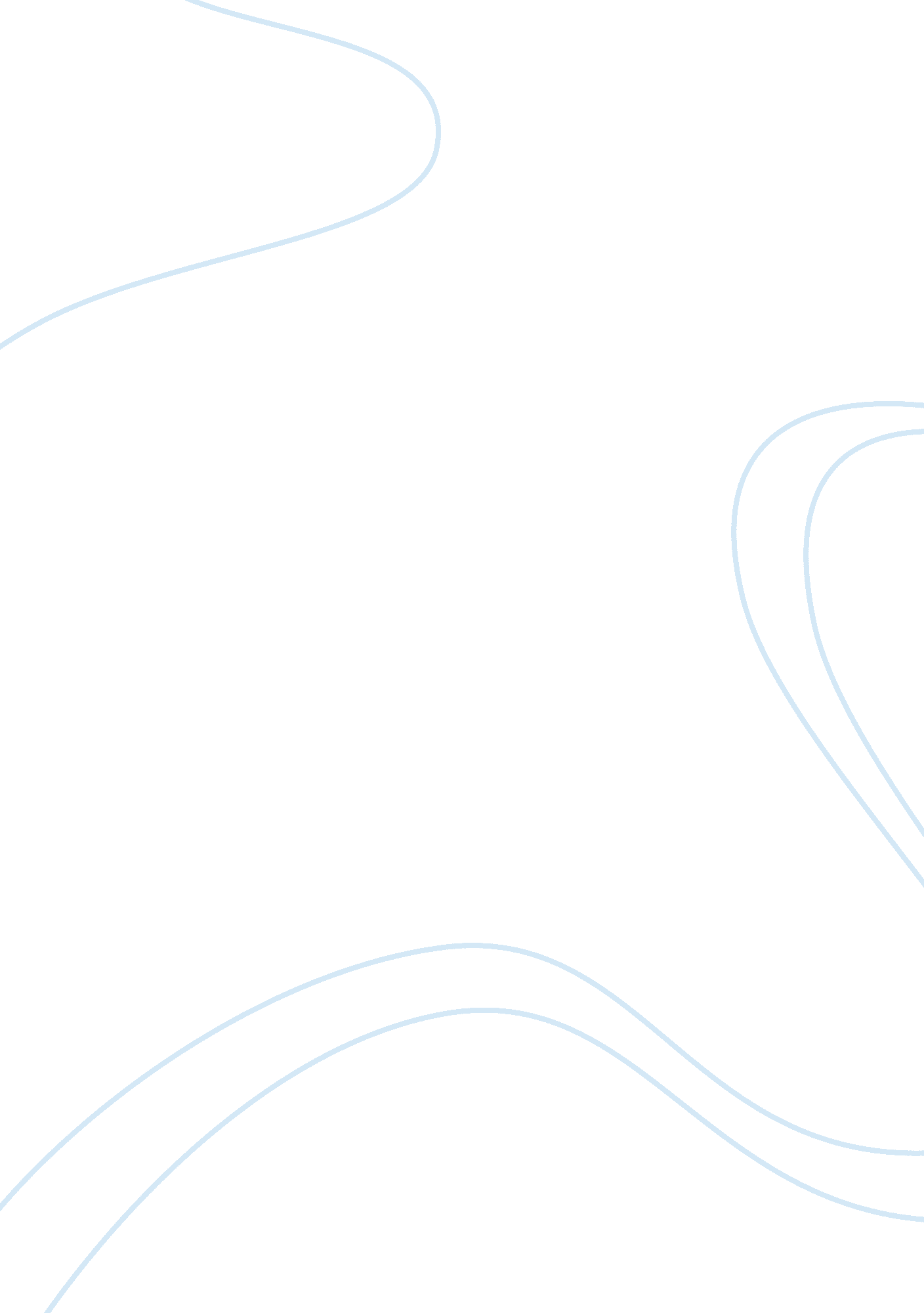 Reasons for the increase in housing profits in indiaLife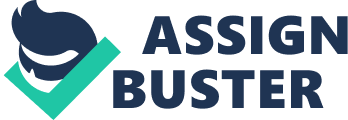 Reasons for the Increase in Housing Profits in India 3y josalonso The recent global economic recession has generated many problems worldwide, such as increased unemployment, lack of consumer confidence and reductions in salaries and wages. in India, Delhi and Mumbai are among nine cities which have seen marginal increase in house prices in the July-September quarter with Kochi topping the chart, a latest National Housing Bank (NHB) survey showed on Friday. Prices in Delhi rose 3. 8% from the previous quarter while Mumbai posted an increase of 0. %. Kochi recorded the sharpest rise with a increase in the September quarter. Low interest rates, the amount borrowers paid to lenders for the ability to use themoney, would cause a shift in demand, the skill and Willingness to consume a commodity, below (Figure I, D to 01). This iS because consumers are inspired to borrow extra, that would lead to increased spending. Consequently, the equilibrium should move from A to S, emerging in an increase in price(P to P I) and an increase in demand. Furthermore, low Interest rates should lead to lower mortgage repayments, hence ermitting homecuners, normally predicted to vend their residences during a recession, to no longer doing so. An inwards shift In the supply ot homes would be caused(below). the skill and willingness to furnish a cornmodlty, as less proprietors select to vend their houses. changing the equilibrium. the worth should rise from PO to Pt. Overall. the change in worth (PO to P2) should number to 3. 8% it was predicted that after there is a development in attention rates in the upcoming month . he housing marketplace could experience little falls in average price. This is because as attention rates rise. there is a higher tendency to save than spend. Thus. the demand would shifts inwards Also. homecaners could favor to vend their houses because of higher mortgages, making the supply move outwards . A upcoming rise in attention rates could alter desperate stakeholders in assorted ways, Those who have elevated mortgage repayments could vend their residences and pursue to find smaller and cheaper housing, Consequently, the demand for small residences could rise, as emand for larger residences could decrease. The article presents the soon housing Will fall more This iS upheld by the anticipation Of higher attention rates. Also, because customer assurance iS IOW' due to the globe commercial recession, after supply catches up alongside demand, it could be said that the benefits will not go any further. Hence, an economists should say that it is most probable that the benefits will fall. In supply, the rise of worth added tax In January back to the preceding rate of 17. 6 , should cause there to be an Increase In employment to compensate for the higher prices. Thus, less customers should be able and keen to buy new residences and demand should drop, leading to The article states the reasons for why India houseing profits increased by 3. 8%. In conclusion, the article is precise in its Justification, the prices of housing in india has to reach the equilibrium point or els falls will continue to occur. As well as the government would need to implement price floors or celaings. 